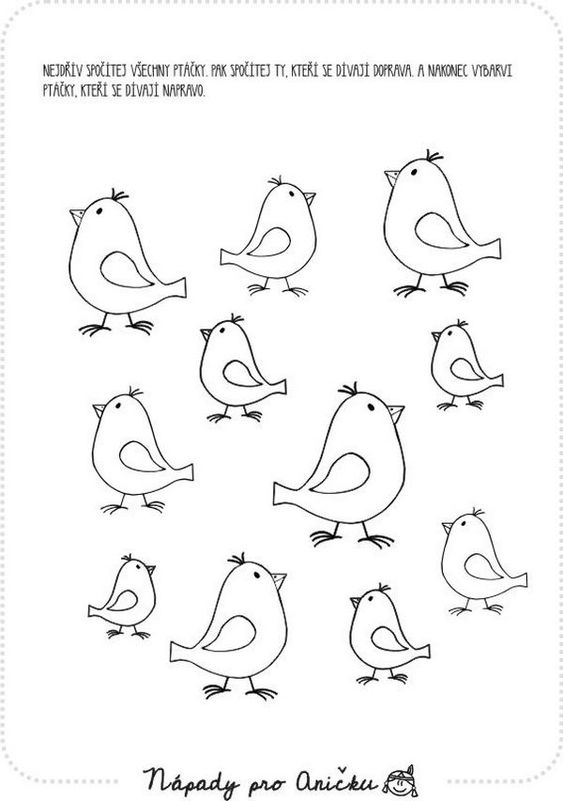 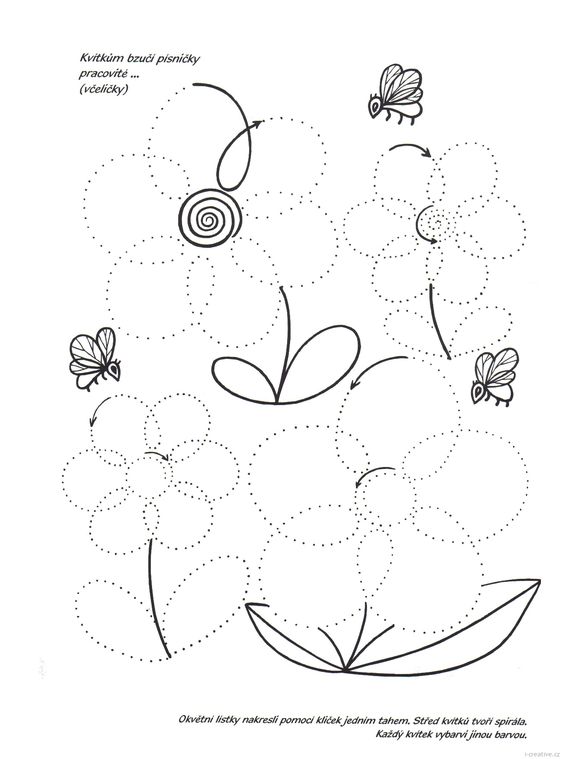 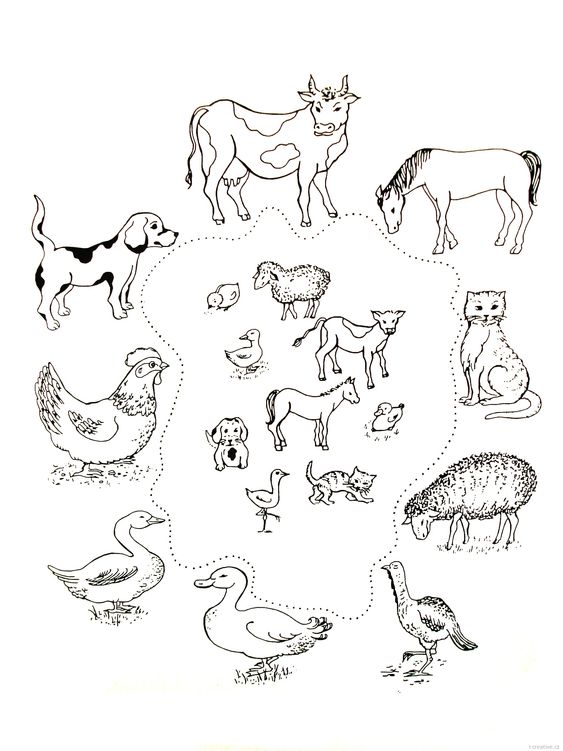 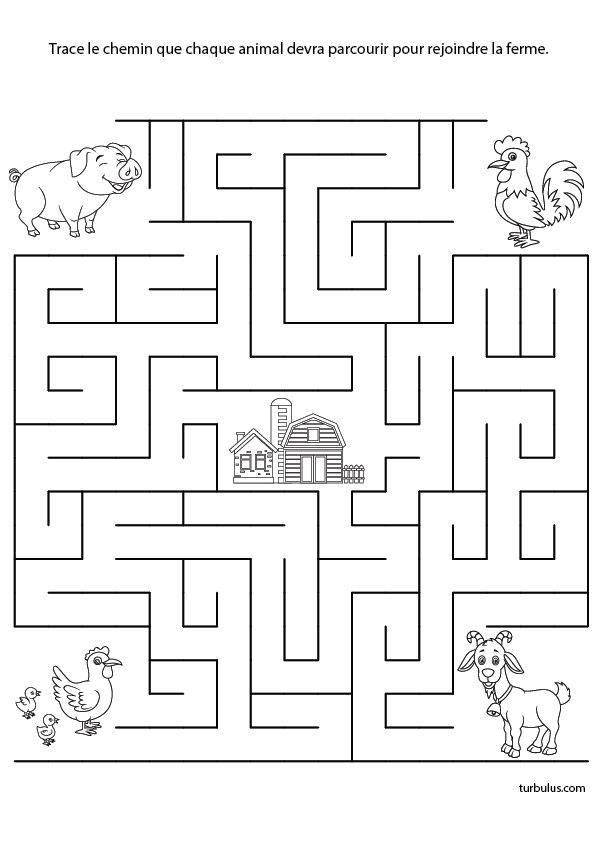 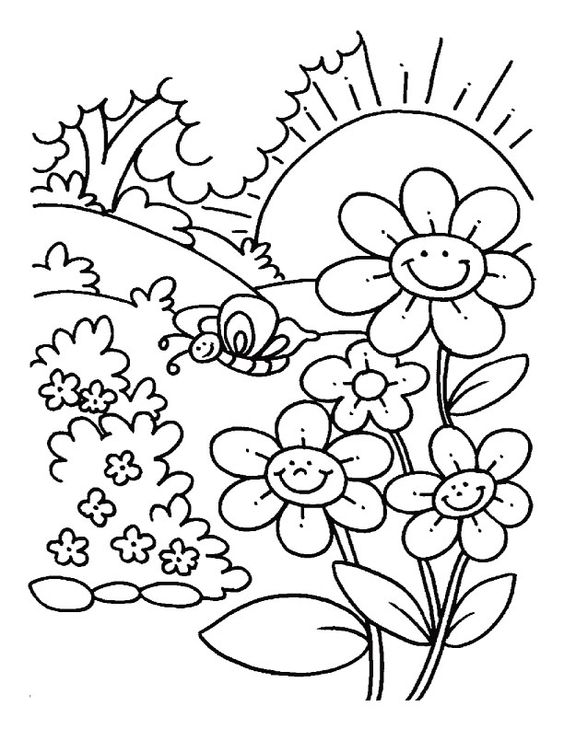 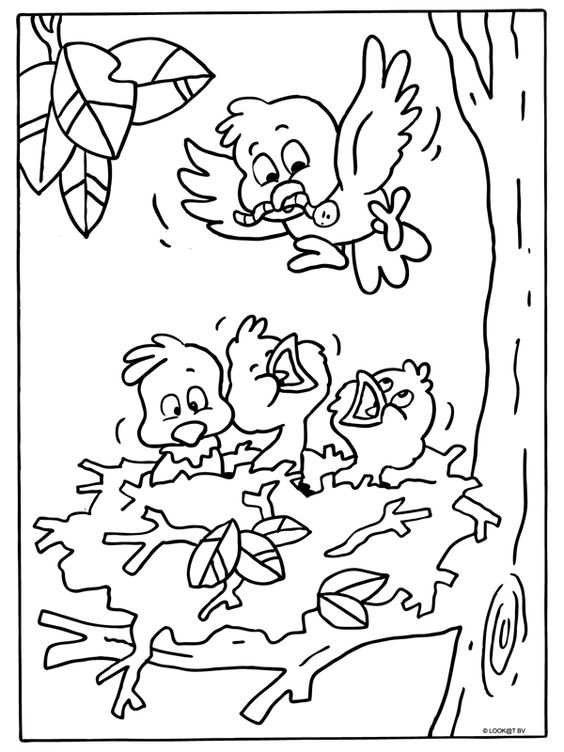 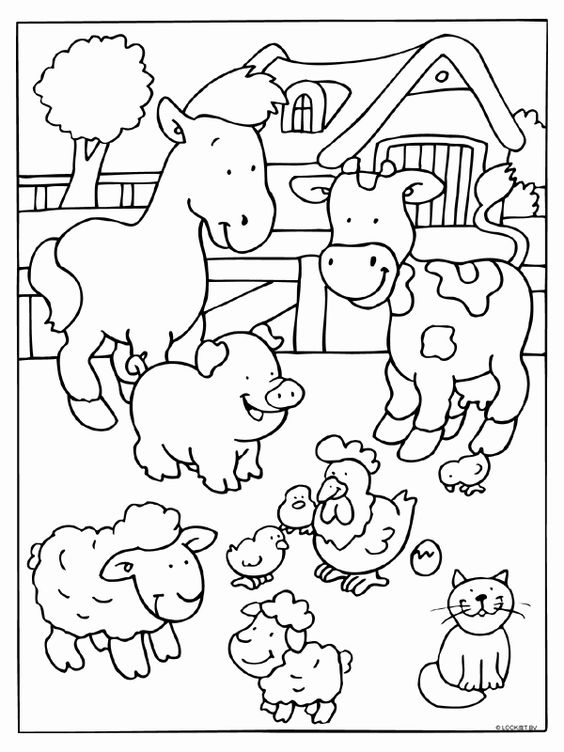 Zdroj https://www.i-creative.cz/2013/05/02/jarni-pracovni-a-grafomotoricke-listy/http://www.napadyproanicku.cz/pracovni-listy-a-sablony/pracovni-listyhttps://www.i-creative.cz/2012/04/03/zvirata-a-jejich-mladata/http://ideas.petsecret.net/espace-trace-le-chemin-que-chaque-animal-devra-parcourir-pour-rejoindre-la-fer/https://coloringhome.com/coloring-page/7722http://www.kleurplaten.nl/vogel/vogels-nestjes-voorjaar-k-9998.htmlhttps://www.cantikitu.com/